Об установке мемориальной доски Т.А. ОшмаринойРуководствуясь постановлением администрации города Канска от 21.06.2016 № 560 «Об утверждении Положения о порядке установки мемориальных досок в г. Канске», протоколом №1 решения комиссии по рассмотрению решению вопросов об установке мемориальных досок в г. Канске, статьями 30, 35 Устава города Канска, ПОСТАНОВЛЯЮ:           1. Установить мемориальную доску в память о Таисии Афанасьевне Ошмариной, почетном гражданине города Канска, Герои социалистического труда, бывшей работнице Канского хлопчато-бумажного комбината на фасаде здания Управления социальной защиты населения администрации г. Канска, в котором раннее находилось Управление Канского хлопчато-бумажного комбината по адресу: г. Канск, ул. 40 лет Октября, д. 60/1.          1.1. Срок установки-25.12.2019 года в 10-00.1.2. Источник финансирования-местный бюджет.          1.3 Ответственность за изготовление и установку мемориальной доски возложить на директора муниципального бюджетного учреждения культуры «Канский краеведческий музей» (Л.В. Малюченко)2.  Ведущему специалисту Отдела культуры администрации г. Канска (Н.А. Велищенко) разместить данное постановление на официальном сайте муниципального образования город Канск в сети Интернет, в газете «Канский вестник».3. Контроль за исполнением настоящего постановления возложить на заместителя главы города по социальной политике (Ю.А. Ломова).4.  Постановление вступает в силу со дня подписания.Исполняющий обязанностиглавы города Канска			                                        П.Н. Иванец	 	                 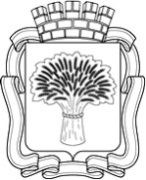 Российская ФедерацияАдминистрация города Канска
Красноярского краяПОСТАНОВЛЕНИЕРоссийская ФедерацияАдминистрация города Канска
Красноярского краяПОСТАНОВЛЕНИЕРоссийская ФедерацияАдминистрация города Канска
Красноярского краяПОСТАНОВЛЕНИЕРоссийская ФедерацияАдминистрация города Канска
Красноярского краяПОСТАНОВЛЕНИЕ27.12.2019 г.№1274